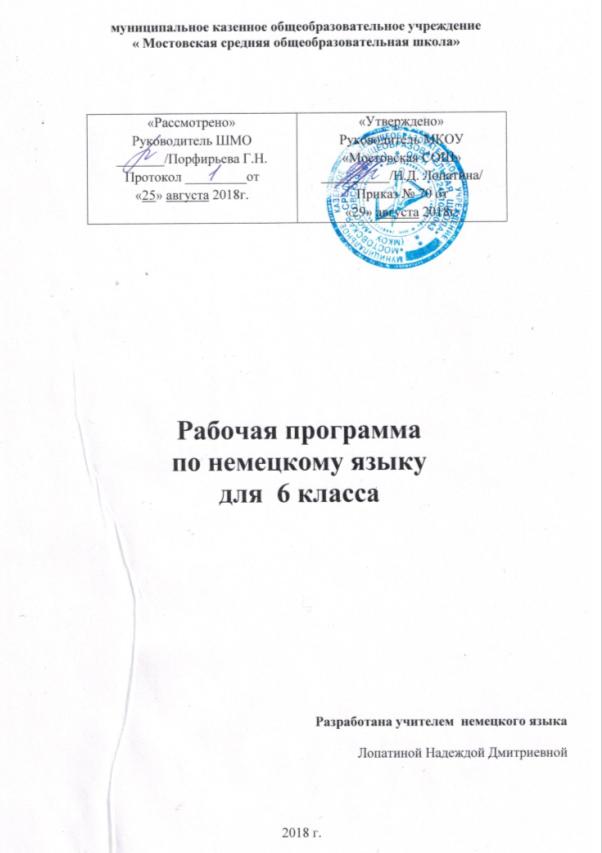 Пояснительная запискаПрограмма составлена на основе:Федерального закона «Об образовании в Российской Федерации» № 273-Ф3 от 29.12.2012 г.Приказа Министерства образования и науки Российской Федерации: «Об утверждении и введении в действие федерального государственного образовательного стандарта основного общего образования» от 17.12.2010 года №1897Примерной основной образовательной программы основного общего образования по немецкому языку, одобренной решением учебно-методического объединения по общему образованию (протокол №1/15 от 08.04.2015 г.)Положения о рабочей программе ООУстава МКОУ «Мостовская СОШ», утвержденного Постановлением Администрации Большемуртинского района №Календарного учебного графика на 2018-2019 уч. год МКОУ «Мостовская СОШ», утвержденного от 29.08.2018 года №Учебного плана на 2018-2019 уч. год МКОУ «Мостовская СОШ», утвержденного от 24.08.2018 года №Рабочая программа по немецкому языку для 6 класса составлена на основе федерального государственного образовательного стандарта основного общего образования, Примерной программы основного общего образования по немецкому языку и авторской программы И.Л. Бим , Л. В. Садомова. .Немецкий язык. Рабочие программы. Предметная линия учебников И.Л. Бим. 5-9 классы, М.: Просвещение 2014 г.Цели и задачи обучения.Курс обучения в 6-м классе ставит своей целью закрепить, совершенствовать и развить дальше приобретенные школьниками в 5-м классе языковые и страноведческие знания, как речевые навыки и умения, так и общие и специальные учебные умения, ценностные ориентации, а также сформировать новые с тем, чтобы учащиеся продвинулись дальше в своем практическом овладении немецким языком, продолжали приобщаться к культуре страны изучаемого языка и чтобы все это в своей совокупности обеспечивало средствами учебного предмета образование, воспитание и разностороннее развитие школьников.6 класс. Рабочая программа способствует решению следующих задач изучения на второй ступени среднего основного образования. -  речевая компетенция  –  развитее коммуникативных умений в четырех основных вида речевой деятельности (говорении, аудировании, чтении и письме).-  языковая компетенция  -  овладение новыми языковыми средствами (фонетическими, орфографическими, лексическими, грамматическими) в соответствии с темами и ситуациями общения, отобранными для основной школы; освоение знаний о языковых явлениях изучаемого языка, разных способах выражения мысли в родном и иностранном языках; -  социокультурная/межкультурная компетенция  -  приобщение к культуре, традициям, реалиям стран/страны изучаемого языка в рамках тем, сфер и ситуаций общения, отвечающих опыту, интересам, психологическим особенностям учащихся основной школы на разных ее этапах; формирование умения представлять свою страну, ее культуру в условиях межкультурного общения; -  компенсаторная компетенция  -  развитие умений выходить из положения в условиях дефицита языковых средств при получении и передаче информации; -  учебно-познавательная компетенция  –  дальнейшее развитие общих и специальных учебных умений, универсальных способов деятельности; ознакомление с доступными учащимся способами и приемами самостоятельного изучения языков и культур, в том числе с использованием новых информационных технологий. -  формирование у учащихся потребности изучения иностранных языков и овладения ими как средством общения, познания, самореализации и социальной адаптации в поликультурном полиэтническом мире в условиях глобализации на основе осознания важности изучения иностранного языка и родного языка как средства общения и познания в современном мире; -  формирование общекультурной и этнической идентичности как составляющих гражданской идентичности личности; воспитание качествгражданина, патриота; развитие национального самосознания, стремления к взаимопониманию между людьми разных сообществ, толерантного отношения к проявлениям иной культуры; лучшее осознание своей собственной культуры; -  развитие стремления к овладению основами мировой культуры средствами ностранного языка; -  осознание необходимости вести здоровый образ жизни путем информирования об общественно признанных формах поддержания здоровья и обсуждения необходимости отказа от вредных привычек.Общая характеристика учебного предмета.Основная школа  -  вторая ступень общего образования. Она является важным звеном, которое соединяет все три степени общего образования: начальную,  основную  и старшую. Данная ступень характеризуется наличием значительных изменений в развитиишкольников, так как к моменту начала обучения в основной школе у них расширился кругозор и общее представление о мире,  в четырёх видах речевой деятельности, а также общеучебные умения, необходимые для изучения иностранного языка как учебного предмета; накоплены некоторые знания о правилах речевого поведения на родном и иностранном языках. На этой ступени совершенствуются приобретенные ранее знания, навыки и умения, увеличивается объем используемых учащимися языковых и речевых средств, улучшается качество практического владения иностранным языком, возрастает степень самостоятельности школьников и их творческой активности. Особенности содержания обучения иностранному языку.Особенности содержания обучения иностранному языку в основной школе обусловлены динамикой развития школьников. Продолжается развитие иноязычной коммуникативной компетенции в единстве  всех ее составляющих: языковой, речевой, социокультурной/межкультурной, компенсаторной и учебно- познавательной компетенций. Однако еще большее значение приобретают принципы дифференциации и индивидуализации обучения. Школьники все чаще оказываются в ситуации выбора. Это придает обучению ярко выраженный практикоориентированныйхарактер, проявляющийся в том числе в формировании надпредметных ключевых компетенций - готовности учащихся использовать усвоенные знания, умения и способы деятельности в реальной жизни для решения практических задач и развития творческого потенциала. При  организации процесса обучения  в рамках данной программы предполагается применение следующих педагогических технологий обучения: организация самостоятельной работы, проектная деятельность, творческая деятельность, развитие критического мышления через чтение и письмо. Большое значение придается здоровьесберегающим технологиям, в частности, за счет смены видов активности: учебно-речевой на учебно-игровую, интеллектуальной на двигательную (физминутки), требующую физической активности, или смены видов учебной речевой деятельности с целью предотвращения усталости школьников (говорение сменяется чтением или письмом, и наоборот).Учебно-воспитательный процесс строится на общении между учителем и учениками, на учебном сотрудничестве / партнерстве; применяются   парные и групповые формы работы доминируют  ;ученик и учитель в процессе обучения все время ставится в ситуацию выбора (текстов, упражнений, последовательности работы и др.), проявляя самостоятельность в выборе того или иного дополнительного материала в соответствии с потребностями и интересами учащихся, что придает  процессу обучения иностранным языкам личностный смысл;  последовательно  развиваются у школьников рефлексивные умения  —  умения видеть себя со стороны, самостоятельно оценивать свои возможности  и потребностиОбоснование использования часов резерва и изменения, внесённых в рабочую программу       Место учебного предмета в учебном плане       В соответствии с учебным планом образовательного учреждения рабочая программа рассчитана на  105 ч. в год (3 часа в неделю).Предметные результаты:  контроль за уровнем качества знаний             В организации учебного предмета предусмотрен контроль за уровнем качества знаний учащихся в следующих формах:-  промежуточный контроль              -  проверочные работы-  индивидуальные карточки            -  контрольные работы                       -  анализ схем, таблиц                       -  тематические тесты по изученному блоку-  итоговый контроль                         Учебные и методические материалы:Учебные пособия: Учебник „Deutsch“ Klasse 6 (авторы И. Л. Бим, Л. И. Рыжова); Просвещение, 2016 Рабочая тетрадь (авторы И. Л. Бим, Л. И. Рыжова);Методические пособия: Книга для учителя „Lehrerhandbuch“ (авторы И. Л. Бим, Л. В. Садомова, О. В. Каплина).Планируемые результаты освоения программы учебного предмета «Немецкий язык»I Личностные результаты:формирование мотивации изучения иностранных языков и стремление к самосовершенствованию в образовательной области «Немецкий язык»;осознание   возможностей   самореализации   средствами иностранного языка;стремление к совершенствованию собственной речевой культуры в целом;формирование и совершенствование иноязычной коммуникативной компетенции, расширение и систематизация знаний о немецком языке, расширение лингвистического кругозора и лексического запаса, дальнейшее овладение общей речевой культурой, в том числе в условиях немецко-русского языкового и культурного контраста, формирование коммуникативной компетенции в межкультурной и межэтнической коммуникации;развитие таких качеств, как воля, целеустремленность, креативность, инициативность, эмпатия, трудолюбие, дисциплинированность;— формирование дружелюбного и толерантного отношения к ценностям иных культур (на примере культур народов немецкоязычных стран), оптимизма и выраженной личностной позиции в восприятии мира, в развитии национального самосознания на основе знакомства с жизнью своих сверстников в странах немецкоязычного региона, с образцами немецкой, австрийской и швейцарской литературы разных жанров, с учётом достигнутого обучающимися уровня иноязычной компетентности в области немецкого языка;формирование общекультурной и этнической идентичности как составляющих гражданской идентичности личности;стремление к лучшему осознанию культуры своего народа и готовность содействовать ознакомлению с ней представителей других стран; осознание себя гражданином своей страны и мира.Метапредметные результаты:развитие умения планировать свое речевое и неречевое поведение;развитие коммуникативной компетенции, включая умение взаимодействовать с окружающими, выполняя разные социальные роли;развитие исследовательских учебных действий, включая навыки работы с информацией: поиск и выделение нужной информации, обобщение и фиксация информации;развитие смыслового чтения, включая умение определять тему, прогнозировать содержание текста по заголовку/по ключевым словам,  выделять основную мысль,  главные  факты, опуская второстепенные, устанавливать логическую последовательность основных фактов;осуществление регулятивных действий самонаблюдения, самоконтроля, самооценки в процессе коммуникативной деятельности на иностранном языке.III. Предметные результаты: 1.В коммуникативной сфере (т.е. владение иностранным языком как средством общения):в говорении ученик научится:Диалогическая речь. В условиях диалогического общения в стандартных речевых ситуациях начинать, поддерживать, вести, заканчивать различные виды диалогов, соблюдать нормы речевого этикета, при необходимости переспрашивать, уточнять, расспрашивать партнёра по общению и отвечать на его вопросы, выражать согласие/отказ, высказывать своё мнение, просьбу, используя эмоционально-оценочные суждения. Вести и поддерживать диалоги на темы: Покупка овощей и фруктов, Любимые школьные предметы, Свободное время, Хобби, Ориентирование в незнакомом городе, В кафе. Дальнейшее совершенствование диалогической речи при более вариативном содержании и более разнообразном языковом оформлении: умение вести диалоги этикетного характера, диалог-расспрос, диалог — побуждение к действию, диалог — обмен мнениями и комбинированные диалоги. Объём диалога не менее 3-х реплик.Ученик получит возможность научиться:            - брать и давать интервью;Монологическая речь: умение строить монологические высказывания, рассказывая о своих занятиях в школе и дома, погоде, о любимом времени года, о своей школе, о городах Германии (по выбору), описывая события/явления, передавая основную мысль прочитанного или прослушанного, выражая своё отношение к прочитанному/услышанному, давая краткую характеристику персонажей. Дальнейшее развитие и совершенствование связных высказываний с использованием основных коммуникативных типов речи: описание, сообщение, рассказ (включающий эмоционально-оценочные суждения), с высказыванием своего мнения и краткой аргументацией с опорой на прочитанный или услышанный текст. Объём монологического высказывания не менее 8-10 фраз.Ученик получит возможность научиться: - делать сообщение на заданную тему на основе прочитанного; - комментировать факты из прочитанного/ прослушанного текста, выражать и аргументировать свое отношение к прочитанному/ прослушанному; - кратко высказываться без предварительной подготовки на заданную тему в соответствии с предложенной ситуацией общения;- кратко излагать результаты выполненной проектной работыв аудировании ученик научится:- воспринимать на слух и полностью понимать речь учителя, одноклассников;- воспринимать на слух и понимать основное содержание несложных аутентичных аудио- и видеотекстов, относящихся к разным коммуникативным типам речи (сообщение/рассказ/интервью);- воспринимать на слух и выборочно понимать с опорой на языковую догадку, контекст краткие несложные аутентичные прагматические аудио- и видеотексты, выделяя значимую/нужную/ необходимую информацию. Типы текстов: объявление, реклама, сообщение, рассказ, диалог-интервью, стихотворение, песня и др. Содержание текстов актуально для учащихся подросткового возраста, соответствует их интересам, потребностям и возрастным особенностям, имеет воспитательную и образовательную ценность. Аудиотексты, предъявляемые для полного понимания, построены на полностью знакомом языковом материале. Времязвучания аудиотекста — до 1 мин.Аудиотексты, предъявляемые для понимания основного содержания, имеют аутентичный характер и содержат нарядус изученным языковым материалом некоторое количество незнакомых языковых явлений. Время звучания аудиотекста—до 2 мин.Аудиотексты, предъявляемые для выборочного понимания нужной или интересующей информации, имеют аутентичныйи прагматический характер. Время звучания аудиотекста — до 1,5 мин.Ученик  получит возможность научиться:- выделять основную тему в воспринимаемом на слух тексте;- использовать контекстуальную или языковую догадку при восприятии на слух текстов, содержащих незнакомые слова.В чтении:Жанры текстов: научно-популярные, публицистические, художественные, прагматические.Типы текстов: статья, интервью, рассказ, объявление, рецепт, меню, проспект, реклама, стихотворение и др. Содержание текстов соответствует возрастным особенностям и интересам учащихся данного возраста, имеет образовательную и воспитательную ценность, воздействует на эмоциональную сферу школьников.Чтение с пониманием основного содержания осуществляется на несложных аутентичных текстах с ориентацией на выделенное в программе предметное содержание, включающих некоторое количество незнакомых слов. Ученик научится: читать аутентичные тексты разных жанров и стилей, используя различные стратегии извлечения информации (с пониманием основного содержания, с полным и точным пониманием, с выборочным пониманием значимой/нужной/необходимой информации). Использовать различные приёмы смысловой переработки текста (языковая догадка, контекстуальная догадка, выборочный перевод), а также справочные материалы. Творчески перерабатывать содержание прочитанного, оценивать его и выражать своё мнение к прочитанному;Объём текста для понимания основного содержания — до 500 слов, включая некоторое количество незнакомых слов.Объём текста, предназначенного для понимания нужной, необходимой информации, — 350 слов.Объём текста, предназначенного для полного понимания содержания и построенного в основном на изученном языковом материале, — 300 слов.Ученик получит возможность научиться:- устанавливать причинно-следственную взаимосвязь фактов и событий, изложенных в несложном аутентичном тексте;- восстанавливать текст из разрозненныхписьменной речи:Ученик научится:- писать короткие поздравления с днем рождения и другими праздниками, выражать пожелания с опорой на образец с употреблением формул речевого этикета, принятых в немецкоязычных странах;(объём: 30—40 слов, включая адрес);- составлять план, тезисы устного или письменного сообщения, - заполнять формуляры, бланки (указывать имя,  фамилию, пол, гражданство, адрес);- писать личное письмо с опорой и без опоры на образец. Объём — около 100—140 слов, включая адрес;Ученик получит возможность научиться:- делать краткие выписки из текста с целью их использования в собственных устных высказываниях;- писать электронное письмо (e-mail) зарубежному другу в ответ на электронное письмо-стимул;- составлять план/ тезисы устного или письменного сообщения; - кратко излагать в письменном виде результаты проектной деятельности;- писать небольшое письменное высказывание с опорой на нелинейный текст (таблицы, диаграммы и т. п.).2.  Языковая компетенция (владение языковыми средствами общения):• применение правил написания слов, усвоенных в основной школе;• адекватное произношение и различение на слух всех звуков немецкого языка, соблюдение правильного ударения в словах и фразах;• соблюдение ритмико-интонационных особенностей предложений различных коммуникативных типов (утверди-тельное, вопросительное, отрицательное, побудительное); правильное членение предложений на смысловые группы;• распознавание и употребление в речи основных значений изученных лексических единиц;• знание основных способов словообразования (аффиксация, словосложение, конверсия);• понимание и использование явлений многозначности слов немецкого языка, синонимии, антонимии и лексической сочетаемости;• распознавание и использование в речи основных морфологических форм и синтаксических конструкций немецкого языка, знание признаков изученных грамматических явлений;• знание основных различий систем немецкого и русского/родного языков.3. Социокультурная компетенция:• знания о национально-культурных особенностях различных регионов России и немецкоязычных стран, полученные на уроках немецкого языка, в процессе изучения других предметов, а также в процессе поиска дополнительной информации, в том числе и в Интернете;• знание наиболее употребительной фоновой лексики, реалий немецкоязычных стран, некоторых образцов фольклора;• распознавание и употребление в устной и письменной речи основных норм речевого этикета, принятых в немецкоязычных странах;• знакомство с образцами художественной, публицистической и научно-популярной литературы;• представление об особенностях образа жизни, быта, культуры немецкоязычных стран, о сходстве и различиях в традициях своей страны и страны изучаемого языка;• понимание роли владения немецким языком в современном мире.4. Компенсаторная компетенция: умение выходить из трудного положения в условиях дефицита языковых средств приполучении и приёме информации за счёт использования языковой и контекстуальной догадки, игнорирования языковыхтрудностей, переспроса, словарных замен, жестов, мимики.В познавательной сфере планируемые результаты связаны с развитием у учащихся следующих умений:• сравнивать языковые явления родного и немецкого языков на разных уровнях: грамматические явления, слова,словосочетания, предложения;• использовать разные стратегии чтения/аудирования в зависимости от ситуации и коммуникативной задачи;• действовать по образцу/аналогии при выполнении упражнений и в процессе порождения собственных высказываний в пределах предметного содержания обучения немецкому языку в основной школе;• осуществлять индивидуальную, групповую, исследовательскую и проектную работу;• пользоваться справочным материалом и словарями, разными источниками информации, в том числе интернет-ресурсами;• пользоваться способами и приёмами самостоятельного изучения немецкого языка.В ценностно-ориентационной сфере:• представление о немецком языке как средстве выражения чувств, эмоций;• достижение взаимопонимания в процессе устного и письменного общения в ситуациях межкультурного общения, установление и поддержание контактов в доступных пределах;• осознание роли и места родного и немецкого языков как средств общения, познания и самореализации в поликультурном и многоязычном мире;• приобщение к ценностям мировой культуры в различных формах реального и виртуального общения.В эстетической сфере:• знание элементарных выражений чувств и эмоций на немецком языке и умение их использовать;• знание некоторых образцов художественного творчества на немецком языке;• осознание (понимание) прекрасного в процессе обсуждения/восприятия современных тенденций в литературеи искусстве.В трудовой сфере:• умение рационально планировать свой учебный труд;• умение работать в соответствии с намеченным планом.В физической сфере:• стремление вести здоровый образ жизни.Общеучебные умения и универсальные способы деятельностиФормируются и совершенствуются умения:работать с информацией: сокращение, расширение устной и письменной информации, создание второго текста по аналогии, заполнение таблиц;работать с прослушанным/прочитанным текстом: извлечение основной информации, извлечение запрашиваемой или нужной информации, извлечение полной и точной информации;работать с разными источниками на иностранном языке: справочными материалами, словарями, интернет-ресурсами, литературой;планировать и осуществлять учебно-исследовательскую работу: выбор темы исследования, составление плана работы, знакомство с исследовательскими методами (наблюдение, анкетирование, интервьюирование), анализ полученных данных и их интерпретация, разработка краткосрочного проекта и его устная презентация с аргументацией, ответы на вопросы по проекту; участвовать в работе над проектом; взаимодействовать в группе с другими участниками проектной деятельности;— самостоятельно работать, рационально организовывая свой труд в классе и дома.Языковые средстваЛексическая сторона речиОвладение лексическими единицами, обслуживающими новые темы, проблемы и ситуации общения в пределах тематики основной школы, в объеме 900 единиц (включая 500, усвоенных в начальной школе). Лексические единицы включают устойчивые словосочетания, оценочную лексику, реплики-клише речевого этикета, отражающие культуру стран изучаемого языка.Основные способы словообразования:1)	аффиксация:существительныхссуффиксами -ung (die Lösung,  die Vereinigung); -keit (die Feindlichkeit); -heit (die Einheit); -schaft (die Gesellschaft); -um (das Datum);  -or (der Doktor); -ik (die Mathematik);  -e (die Liebe), -ler (der Wissenschaftler); -ie (die Biologie);прилагательныхссуффиксами -ig (wichtig); -lieh (glücklich); -isch (typisch); -los (arbeitslos); -sam (langsam); -bar (wunderbar);существительных и прилагательных с префиксом un- (dasUnglück, unglücklich);существительныхиглаголовспрефиксами:  vor-   (der \brort, vorbereiten); mit- (die Mitverantwortung, mitspielen);глаголов с отделяемыми и неотделяемыми приставками и другими словами в функции приставок типа erzählen, wegwerfen;словосложение: существительное + существительное (dasArbeitszimmer); прилагательное + прилагательное (dunkelblau, hellblond);   прилагательное   +   существительное   (dieFremdsprache); глагол + существительное (dieSchwimmhalle);Представления о синонимии, антонимии, лексической сочетаемости, многозначности.Грамматическая сторона речиДальнейшее расширение объема значений грамматических средств, изученных ранее, и знакомство с новыми грамматическими явлениями.Нераспространенные и распространенные предложения.Безличные предложения (Esistwarm.EsistSommer).Предложения с глаголами legen, stellen, hängen, требующими после себя дополнения в Akkusativ и обстоятельства места при ответе на вопрос Wohin? (Ich hänge das Bild an die Wand).Побудительныепредложениятипа Lesen wir! Wollenwirlesen!Все типы вопросительных предложений.Предложениясинфинитивнойгруппой um ... zu (Er lernt Deutsch, um deutsche Bücher zu lesen).Распознавание структуры предложения по формальным признакам: по наличию инфинитивных оборотов: um ... zu + Infinitiv.Слабые глаголы со вспомогательным глаголом haben в Perfekt.Глаголы с отделяемыми и неотделяемыми приставками в Präsens (anfangen, beschreiben).Сильные глаголы со вспомогательным глаголом sein в Perfekt (kommen,fahren,gehen).Prӓteritum слабых и сильных глаголов, а также вспомогательных и модальных глаголов.Распознавание и употребление в речи определенного, неопределенного и нулевого артиклей, склонения существительных нарицательных; предлогов, имеющих двойное управление, предлогов, требующих Dativ, предлогов, требующих Akkusativ.Местоимения: личные, притяжательные, неопределенные (jemand, niemand).Количественные числительные свыше  100 и порядковые числительные свыше 30.Форма организации образовательного процесса – классно-урочная.Реализация программы планируется на базе кабинета немецкого языка. В кабинете обеспечено соблюдение: санитарно-гигиенических норм образовательного процесса; пожарной и электробезопасности; требований охраны труда. Содержание учебного предмета «Немецкий язык»Вводный курс.  Здравствуй, школа!Текст. Знакомство с новым персонажем учебника. Изображение города и лексика для описания рисунка.Рисунок с изображением людей различных профессий.Диалоги в ситуации «На улице города».Лексическая таблица „Die Stadt“.Стихотворение „Ich bin ich“.Грамматический материалПовторение: Речевые образцы wo? + Dativ, wohin? + AkkusativГлава 1. Начало учебного года.  Высказывания школьников о начале учебного года.Грамматический материалПовторение: Глаголы sich freuen, sich ärgern (über, auf, worüber? worauf?)Стихотворение „Nach den Ferien“. Письмо Эльке о начале учебного года. Текст „Der Schulanfang in Deutschland“. Текст „Schulanfang in verschiedenen Ländern“. Текст „Heinzelmännchen“„Nach den Sommerferien“ (высказывания школьников о лете в Perfekt). Памятка об образовании Perfekt слабых глаголов с отделяемыми и неотделяемыми приставками. Памятка об употреблении глаголов stellen, legen, hängen, setzen с дополнением в Akkusativ и обстоятельством места.Тренировочные упражнения на употребление глаголов stellen, legen, hängen, setzenГлава 2. За окнами  листопад.  Вопросы Тиля Уленшпигеля о начале учебного года в России. Текст с описанием природы и погоды осенью „Herbst. Das Wetter im Herbst“ (презентация новой лексики). Песня „Herbst“. Текст о погоде осенью.Kunterbuntes vom Herbst. Сказка „Die kleine Hexe“Упражнения, нацеленные на повторение Perfekt слабых глаголов и знакомство с Perfekt сильных глаголов.Диалог „Nastja spricht mit Nussknacker“. Упражнения на употребление глагола sein в Präteritum. Высказывания немецких школьников об осени.Глава 3. Немецкие школы.  Какие они?  Схема школьного здания и список лексики по теме „Das Schulgebäude“. Вопросы о школе.Высказывания немецких школьников об их школах. Информация о различных типах немецких школ. Высказывания немецких школьников об их школах.Текст о школах, о которых мечтают дети. Текст „Die Stadt will eine neue Schule bauen“. Памятка о склонении существительных. Тренировочное упражнение на употребление Genitiv. Диалог „Peter und Klaus gehen in eine neue Schule!“. Ситуация „Peter und Klaus suchen den Biologieraum“.Диалоги „Im Schulkorridor“, „Im Fotolabor“. Текст „Gespräche, die man in der Schule hören kann“.Микротексты „Karlchen lernt rechnen“, „In der Robert-Koch-Straße“. Текст для аудирования „In der Robert-Koch-Straße“. Текст „Jörg und Monster“.Фотографии из семейного альбома.Глава 4. Что делают наши немецкие друзья в школе?„Schulfächer“ (презентация лексики). Расписание уроков. „Wie spät ist es?“ (презентация новой лексики).Грамматический материалСпряжение глагола dürfen.Памятка о систематизации предлогов с Dativ и Akkusativ и об образовании Partizip II слабых и сильных глаголов. Präteritum слабых и сильных глаголов.Описание классной комнаты Йорга. Стихотворение „Die poetischen Verben“. Шутки: „Nicht so gut, um einen Aufsatz darüber zu schreiben“, „In der Schule rechnen wir nur mit Äpfeln“. Рифмовка „Augen auf!“. Рифмовка „Wir müssen täglich lernen“. Стихотворение „Der Kasper fährt nach Mainz“.Текст „Kommissar Kniepels erster Fall“. Текст с пропусками „Elkes Tagebuchnotizen“. Расписание, о котором мечтает Штеффи. Диалог „In der Pause“. Советы о том, как изучать иностранный языкШутки: „Wo sind die Alpen?“, „Ein Beispiel für Reptilien“ (Wer sind Reptilien?), „Wie breit ist die Seine?“. Диалог „Welches Fach ist dein Lieblingsfach?“. Текст „So ist die Schule in Dixiland“. Рифмовка „Märchen“.Сказка „Aschenputtel“. Стихотворение „Das Lesen, Kinder, macht Vergnügen!“.Информация о том, какие книги любят немецкие детиГлава 5. Один день  из нашей жизни. Какой он? Серия рисунков на тему «Как начинается утро».«Распорядок дня. Свободное время» (презентация новой лексики). Письмо Эльке о её распорядке дня. «Хобби».Грамматический материалПредлоги с Dativ. Склонение имён существительных. Возвратные глаголы.Текст „Tierfreund sein – ist das auch ein Hobby?“. Текст „Ein Hund muss her!“.Задания, направленные на повторение временных форм глагола (Präsens, Präteritum, Perfekt)Стихотворение „Dieser lange Tag“. Текст „Das Abc-Gedicht“. Письмо Штеффи из Касселя.Письмо Дирка к Наташе из Москвы. Текст „Blindenpferd Resi“. Текст „Ein Tierfest im Zoo“.Песня „Spaß im Zoo“ Три микродиалога на тему «Разговор с мамой по телефону». Текст на тему «Детектив опрашивает свидетелей». Высказывания школьников об их хобби. Рассказ детей об их талисманахГлава 6. Классная  поездка по Германии.  Разве это не здорово?Письмо Эльке. Текст „Ratschläge für die Reisenden“. Рисунки с подписями о Берлине. Письмо Эльке из Берлина её другу Андрею. Грамматический материалУпотребление артиклей перед названиями рек.РО с модальным глаголом wollen.РО с модальным глаголом können.Упражнение на тренировку в употреблении глаголов besuchen, besichtigen, sich ansehen.Памятка об употреблении инфинитивного оборота с частицей zu.Отрывки записей из дневника Дирка. Текст „Die Bremer Stadtmusikanten“. Информация из путеводителя по Бремену. Текст „Der Roland“. Систематизация лексики для ответа на вопросы wann?, wohin?, womit?  «Еда», «Традиции приёма еды в Германии» (презентация лексики).Игра «Переводчик». Систематизация лексики на основе словообразования. Систематизировать лексику, отвечающую на вопрос Wo liegt/befindet sich …? Памятка о правилах образования и переводе глаголов в Perfekt со вспомогательным глаголом sein.  Диалоги на тему «Ориентирование в незнакомом городе». Диалоги на тему «В кафе». Сообщение „Die beste Reisezeit“. План города. Текст „Hamburg“ с иллюстрациямиГлава 7. В конце учебного года – весёлый маскарадОбъявление о проведении карнавала. Futur I (памятка и упражнения на активизацию нового материала). „Die Kleidung“ (презентация новой лексики).Текст, включающий новую лексику по теме „Die Kleidung“Reden ist Silber und Schweigen ist Gold. Aber nicht beim Fremdsprachenlernen! (3 ч)Полилог „Elke, Jörg und Gabi“.Диалог „Dirk und Steffi“.Стихотворение „Wir fahren in die Welt“Учебно-тематический планКалендарно-тематическое планирование«Немецкий язык» Пояснительная записка к корректировке тематического планирования                                                                                  Учитель: ________________ /                     /Разделы рабочей программыкол-во часовТемы разделов рабочей программыКол-во часовКонтрольные мероприятияВводный курс.  Здравствуй, школа!4 ч111111Словарный диктантГлава 1. Начало учебного года.  12Словарный диктантГлава 2. За окнами  листопад.  14Проект Глава 3. Немецкие школы.  Какие они?  14ПроектГлава 4. Что делают наши немецкие друзья в школе?15Словарный диктантГлава 5. Один день  из нашей жизни. Какой он? 14ПроектГлава 6. Классная  поездка по Германии.  Разве это не здорово?14Словарный диктантГлава 7. В конце учебного года – весёлый маскарад17Промежуточная аттестация.Выполнение лексико-грамматического теста№п/пРаздел/тема урокаРаздел/тема урокаХарактеристика основных видов деятельности ученика (на уровне учебных действий)ДатаДата№п/пРаздел/тема урокаРаздел/тема урокаХарактеристика основных видов деятельности ученика (на уровне учебных действий)планфактВводный курс.  Здравствуй, школа! (4 часа)Вводный курс.  Здравствуй, школа! (4 часа)Вводный курс.  Здравствуй, школа! (4 часа)Вводный курс.  Здравствуй, школа! (4 часа)Вводный курс.  Здравствуй, школа! (4 часа)Вводный курс.  Здравствуй, школа! (4 часа)1.1.Знакомство с новым персонажем учебника.Уметь составлять диалог по теме «Знакомство», »Встреча».Понимать лексику классного обихода.Рассказывать о типично немецком городе с опорой на рисунок и лексику по темеДавать оценку увиденному, используя выражения „Ichglaube …“, „MeinerMeinungnach …“.Читать и инсценировать диалоги в ситуации «Встреча на улице».Знать и применять речевые образцы Wo ?+ DativWohin+ Akkusativ2.2.Описание города.Уметь составлять диалог по теме «Знакомство», »Встреча».Понимать лексику классного обихода.Рассказывать о типично немецком городе с опорой на рисунок и лексику по темеДавать оценку увиденному, используя выражения „Ichglaube …“, „MeinerMeinungnach …“.Читать и инсценировать диалоги в ситуации «Встреча на улице».Знать и применять речевые образцы Wo ?+ DativWohin+ Akkusativ3.3.Диалоги в ситуации «На улице города».Уметь составлять диалог по теме «Знакомство», »Встреча».Понимать лексику классного обихода.Рассказывать о типично немецком городе с опорой на рисунок и лексику по темеДавать оценку увиденному, используя выражения „Ichglaube …“, „MeinerMeinungnach …“.Читать и инсценировать диалоги в ситуации «Встреча на улице».Знать и применять речевые образцы Wo ?+ DativWohin+ Akkusativ4.4.РечевыеобразцыWo ?+ DativWohin+ AkkusativУметь составлять диалог по теме «Знакомство», »Встреча».Понимать лексику классного обихода.Рассказывать о типично немецком городе с опорой на рисунок и лексику по темеДавать оценку увиденному, используя выражения „Ichglaube …“, „MeinerMeinungnach …“.Читать и инсценировать диалоги в ситуации «Встреча на улице».Знать и применять речевые образцы Wo ?+ DativWohin+ AkkusativГлава 1. Начало учебного года (12 час)Глава 1. Начало учебного года (12 час)Глава 1. Начало учебного года (12 час)Глава 1. Начало учебного года (12 час)Глава 1. Начало учебного года (12 час)Глава 1. Начало учебного года (12 час)55Начало учебного года.Уметь составить сложные существительные.Поздравлять одноклассников с началом учебного года.66Грамматический материал.Глаголы  радоваться, сердиться.Употреблять в речи глаголы sichfreuen, sichärgern и выражение Spaßmachen. Составлять предложения, используя лексику из подстановочного упражнения.77Начало учебного года в Германии.Читать текст с пониманием основного содержания, извлекая информацию из текста и используя при этом комментарий. Отвечать на вопросы по содержанию прочитанного.88Начало учебного года в разных странах.Читать текст с пониманием основного содержания, извлекая информацию из текста и используя при этом комментарий. Отвечать на вопросы по содержанию прочитанного.99Перфект слабых глаголов.Читать микродиалоги в парах и делать выводы о правилах образования Perfekt слабых глаголов. Систематизировать знания о Perfekt слабых глаголов, используя грамматическую памятку.Описывать рисунки, используя слова и словосочетания в Perfekt.Составлять предложения в Perfekt из отдельных компонентов.1010Употреблении глаголов stellen, legen, hängen, setzen с дополнением в Akkusativ и обстоятельством места.Употреблятьвречиглаголы stellen, legen, hängen, setzen1111Диалог-обмен мнениями о летних каникулах и начале учебного годаЧитать диалог по ролям и инсценировать его. Составлять диалоги по аналогии.Читать и инсценировать диалоги, обращая внимание на употребление слабых глаголов в Perfekt.1212Диалог-обмен мнениями о летних каникулах и начале учебного годаЧитать диалог по ролям. Отвечать на вопросы по содержанию диалога.Характеризовать первую учительницу, какой она должна быть.1313Аудирование. Учитель представляет новую ученицу.Воспринимать на слух текст и выполнять тестовые задания, направленные на контроль понимания прослушанного.Воспринимать на слух диалог и заполнять речевые пузыри изображённых на рисунке участников диалогов фразами из диалога.1414Контроль усвоения лексики.Систематизировать лексику по теме „Schulbeginn“ и употреблять её в сочетании с другими словами.Использовать словосложение как один из способов словообразования.Использовать новую лексику для решения коммуникативных задач.1515Страноведение.Федеративная республика Германия.Читать страноведческий текст с опорой на карту Германии и отвечать на вопросы по содержанию прочитанного.1616Проект «Мои летние каникулы «Выполнение проекта.Глава 2. За окнами  листопад  (14 час)Глава 2. За окнами  листопад  (14 час)Глава 2. За окнами  листопад  (14 час)Глава 2. За окнами  листопад  (14 час)Глава 2. За окнами  листопад  (14 час)Глава 2. За окнами  листопад  (14 час)1717Осень. Изменчивая осенняя погода.Отвечать на вопросы о начале учебного года в России. Рассказывать о начале учебного года в России с опорой на вопросы. Догадываться о значении слова по словообразовательным элементам.Семантизировать новую лексику по контексту на основе языковой догадки.Читать текст песни и переводить его.1818Осень-время уборки урожая.Находить эквиваленты к предложениям, выбирая их из текста песни. Читать текст с общим охватом содержания, осуществляя поиск информации, ориентируясь на пункты плана. Читать сказку, обращая внимание на предложение в Perfekt1919Обучение чтению. Погода осенью.Читать текст песни и переводить его.Находить эквиваленты к предложениям, выбирая их из текста песни.2020Сказка «Маленькая ведьмочка».Читать сказку, обращая внимание на предложение в Perfekt (с сильными глаголами).2121Перфект сильных глаголов.Распознавать в тексте Perfekt слабых глаголов.Систематизировать знания об образовании Partizip II  слабых глаголов. Читать диалог и переводить предложения с сильными глаголами в Perfekt.2222Употребление глагола sein в Präteritum .Узнать из памятки о правилах образования Partizip II сильных глаголов. Употреблять Perfekt сильных глаголов в речи.2323Аудирование. Высказывания немецких школьников об осени.Различать слова и словосочетания на слух и фиксировать их в письменном виде. Воспринимать на слух высказывания школьников и указывать, кто где изображён на рисунке. Слушать в аудиозаписи юмористический рассказ и отвечать на вопросы по содержанию2424Диалог “Щелкунчик покупает яблоки “Выражать своё мнение о вкусовых качествах фруктов, используя речевые клише типа „Ichesse … gern“, „Dasschmecktgut/schlecht“, „Ichmag … nicht“. Расспрашивать Глотти, какие овощи и фрукты он любит.2525Диалог «Моё любимое время года»Инсценировать диалоги с новой лексикой и составлять аналогичные с опорой на образец.Оценивать какое-либо время года и объяснять, почему оно нравится или не нравится.2626Контроль усвоения лексического материала.Систематизировать лексику на основе ассоциативных связей, словообразования. Распознавать слова в семантическом ряду.2727Контроль усвоения грамматического материала.Определять значение слов по словообразовательным элементам. Рассказывать об осени с опорой на вопросы.2828Страноведение. Рекомендации по изготовлению бумажного змея.Познакомиться с традицией изготовления бумажных змеев.2929Проект «Часы времён года»Выполнение проекта.3030Защита проектаВыполнение проекта.Глава 3. Немецкие школы.  Какие они?  (14 час)Глава 3. Немецкие школы.  Какие они?  (14 час)Глава 3. Немецкие школы.  Какие они?  (14 час)Глава 3. Немецкие школы.  Какие они?  (14 час)Глава 3. Немецкие школы.  Какие они?  (14 час)Глава 3. Немецкие школы.  Какие они?  (14 час)3131Школьное здание.Самостоятельно семантизировать лексику по теме «Школьное здание» с опорой на иллюстрацию и контекст. Использовать новую лексику в ответах на вопросы по теме.3232Классная комната.Выражать собственное мнение о школах, опираясь на высказывания немецких школьников в качестве образца. Догадываться о значении новых слов по контексту. Описывать изображённую на рисунке классную комнату, используя лексику, данную в упражнении.3333Различные типы немецких школ.Читать текст, осуществляя поиск значимой информации.Выражать мнение, суждение по поводу прочитанного.3434Высказывания немецких школьников об их школах.Читать высказывания немецких школьников о своих школах с полным пониманием прочитанного. Давать оценку своей школе, используя высказывания немецких школьников в качестве образца.Читать текст с полным пониманием содержания.3535Спряжение возвратных глаголов.Употреблять предлоги с Dativ в речи. Использовать возвратные глаголы в правильной форме, опираясь на грамматическую памятку.3636Падежи в немецком языке.Склонение существительных.Читать небольшой текст с полным пониманием и отвечать на вопросы, используя Genitiv существительных.Самостоятельно вывести правило употребления Genitiv.3737Описание собственной школы или класса.Описывать различные типы школ с использованием иллюстрации и с опорой на текст.3838Школа мечты.Читать диалог по ролям и инсценировать его. Составлять диалоги по аналогии по теме «Ориентирование в школе».3939Аудирование. В школьном коридоре.Воспринимать диалоги в аудиозаписи и проверять понимание с помощью выбора правильного утверждения. Слушать микродиалоги и определять, где происходит их действие.Воспринимать текст со слуха и выполнять тестовые задания на контроль понимания4040Контроль усвоения лексического материала.Воспринимать текст на  слух и подбирать подписи к рисункам.Читать вслух слова, заполняя пропуски буквами.4141Контроль усвоения грамматического материала.Рассказывать о классе/школе, используя начало предложений, данных в упражнении. Читать с полным пониманием содержания, обсуждая прочитанное в группах.Читать, определять в тексте и переводить предложения в Perfekt как слабых, так и сильных глаголов. Читать диалоги, употребляя формы Pеrfekt и Genitiv существительных. Употреблять артикли в правильной форме.4242Страноведение. Изображения школ, которые носят имена знаменитых людей.Находить в Интернете и лексиконе информацию о великих людях, чьи имена носят школы, изображённые на рисунках.Описывать рисунки с изображением классных комнат в немецких школах.4343Проект «Моя школа «Выполнение проекта.4444Защита проектаВыполнение проекта.Глава 4. Что делают наши немецкие друзья в школе? (15 час)Глава 4. Что делают наши немецкие друзья в школе? (15 час)Глава 4. Что делают наши немецкие друзья в школе? (15 час)Глава 4. Что делают наши немецкие друзья в школе? (15 час)Глава 4. Что делают наши немецкие друзья в школе? (15 час)Глава 4. Что делают наши немецкие друзья в школе? (15 час)4545Расписание уроков.Читать вопросы и ответы в парах, догадываясь о названиях предметов по контексту. Употреблять новую лексику в ответах на вопросы по поводу расписания.4646Который час Презентация новой лексикиОпределять значения слов по теме «Который час?» с опорой на рисунки с изображением часов.4747Спряжение глаголаdurfen4848Предлоги дательного и винительного падежа.Использовать предлоги с Dativ и Akkusativ в речи. Читать описание классной комнаты Йорга и изображать на рисунке предметы в соответствии с содержанием текста.4949Претеритум сильных и слабых глаголовЧитать текст и анализировать предложения с глаголами в Präteritum.Делать обобщения и выводить правила образования Präteritum. Заучивать три формы сильных глаголов, используя стихотворение  „DiepoetischenVerben“5050Обучение чтению. Всему свое времяЧитать рифмовку, переводить её и подбирать рифму по смыслу (вместо пропусков в предложении). Читать вслух стихотворение, проверять понимание путём выбора правильного ответа из данных ниже вариантов ответа.5151Обучение чтению. Первое дело комиссара КниппеляЧитать с полным пониманием текст, разыгрывать ситуацию «Расследование комиссара Книпеля».Участвовать в групповом обсуждении происшествия и выдвигать свои версии.5252Обучение говорению. Мы любим нашу школу.Читать стихотворение и отвечать на вопросы по содержанию прочитанного. Оценивать расписание уроков, высказывать свои замечания и пожелания.5353Обучение говорению. Перед уроком на школьном дворе.Разговор на перемене.Читать и инсценировать микродиалоги из школьной жизни. Составлять подобные диалоги с заменой фраз.5454Аудирование. Микродиалоги о любимых школьных предметах.Шутки из школьной жизниРазличать на слух глаголы типа stehen – stellen и т. д. Понимать на слух указания на время и выбор соответствующей иллюстрации. Воспринимать на слух короткие юмористические рассказы и выполнять тестовые задания с целью контроля понимания услышанного. Воспринимать на слух небольшие тексты и отвечать на вопросы по содержанию прослушанного.5555Диалог «Какой предмет твой любимый?»Читать и инсценировать диалог. Вести диалог – обмен мнениями о любимых предметах с опорой на образец.5656Текст «такова школа в Диксиленде». Чтение с оценкой прочитанногоЧитать с полным пониманием и давать оценку прочитанного5757Контроль усвоения лексического материала.Отвечать на вопросы анкеты. Узнавать у собеседника, который час.5858Сказка «Золушка»Читать текст по частям с пониманием основного содержания , отвечать на вопросы5959Страноведение.Книги, которые любят немецкие дети.Читать вслух стихотворение, используя сноски.Глава 5. Один день  из нашей жизни. Какой он? (14 час)Глава 5. Один день  из нашей жизни. Какой он? (14 час)Глава 5. Один день  из нашей жизни. Какой он? (14 час)Глава 5. Один день  из нашей жизни. Какой он? (14 час)Глава 5. Один день  из нашей жизни. Какой он? (14 час)Глава 5. Один день  из нашей жизни. Какой он? (14 час)6060Распорядок дня.Уметь рассказать о своем распорядке дня.6161Хобби.Уметь рассказать о своём хобби.6262Возвратные глаголы.Употреблять в речи новую лексику (в том числе возвратные глаголы).6363Склонение имен сущесивительных.Анализировать таблицу склонений, обращая внимание на типы склонений и некоторые особенности.6464Письмо Штеффи из Касселя.Читать текст в форме письма, используя информацию из текста в ответах на вопросы.6565Посещение зоопарка.Отвечать на вопрос «Что значит быть другом животных?», используя информацию из текста.6666Аудирование. Распорядок дня.Разговор с мамой по телефону.Воспринимать на слух три диалога (телефонных разговора) и выполнять тестовые задания на проверку понимания прослушанного.Слушать высказывания школьников в аудиозаписи и называть хобби каждого из них.6767Обучение говорению. Что мы делаем в течение дня.Рассказывать о своём распорядке дня, используя начало предложений.Читать диалог по ролям, отвечать на поставленный в задании вопрос и инсценировать диалог.6868Стихотворение„Jede Woche bringt uns wieder “Читатьстихотворение и учить егонаизусть.6969Контроль усвоения лексического материала.Инсценировать диалоги, вести беседу в парах, строить связное сообщение, описание. Читать текст с полным пониманием содержания, используя словарь, рисунки с подписями и сноски				7070Текст “Pitt erfindet ein Sprachen-Misch- Telefon”Уметь читать текст , используя словарь.7171Страноведение.Увлечения, которые особенно популярны в Германии.Уметь читать текст , используя словарь.Сравнивать хобби, наиболее популярные в Германии, с теми, которые больше всего распространены в нашей стране7272Проект «Мой распорядок дня.»Выполнение проекта.7373Защита проектаВыполнение проекта.Глава 6. Классная  поездка по Германии.  Разве это не здорово? (14час)Глава 6. Классная  поездка по Германии.  Разве это не здорово? (14час)Глава 6. Классная  поездка по Германии.  Разве это не здорово? (14час)Глава 6. Классная  поездка по Германии.  Разве это не здорово? (14час)Глава 6. Классная  поездка по Германии.  Разве это не здорово? (14час)Глава 6. Классная  поездка по Германии.  Разве это не здорово? (14час)7474Письмо Эльке.Путешествие поБерлину.Читать письмо Эльке с пониманием основного содержания прочитанного. Читать советы путешественникам и обмениваться информацией в группах.7575Чтение дневниковых записей с полным пониманием содержания7676Чтение текста из путеводителя по Бремену о его достопримечательностяхЧитать текст из путеводителя по Бремену о его достопримечательностях.Уметь рассказать о достопримечательностях Бремена.7878Систематизация лексики для ответа на вопросы wann ?wohin ? womit ?Составлять предложения из отдельных элементов.7979Еда. Традиции приёма еды в Германии.Знать традиции приёма еды в Германии.8080Перфект.Употреблять в речи Perfekt со вспомогательным глаголом sein.8181Предлоги дательногои винительного падежей.Знать и употреблять в речи предлоги.8282Диалоги на тему Ориентирование  в незнакомомгороде.Решать коммуникативные задачи: запросить информацию, как пройти, проехать куда-либо в незнакомом городе, объяснить, указать путь куда-либо.8383Диалоги на тему В кафе .Решать коммуникативные задачи: уметь заказать блюдо в кафе.8484Аудирование. Ориентируемся в незнакомом городе.Воспринимать на слух информацию об определённых объектах в городе и отмечать на плане путь к ним.8585Контроль усвоения лексического материала.Систематизировать новую лексику по тематическому принципу.8686Гамбург.Читать текст с пониманием основного содержания прочитанного и рассказывать о достопримечательностях Гамбурга с опорой на иллюстрации к тексту.8787Объявление о предстоящей поездке класса.Чтение и вычленение информации из текста.8888Читаем и дискутируемУметь читать небольшие тексты с извлечением основного содержания. Уметь рассказать о том, что видел в Берлине, ГамбургГлава 7. В конце учебного года – весёлый маскарад (17 час)Глава 7. В конце учебного года – весёлый маскарад (17 час)Глава 7. В конце учебного года – весёлый маскарад (17 час)Глава 7. В конце учебного года – весёлый маскарад (17 час)Глава 7. В конце учебного года – весёлый маскарад (17 час)Глава 7. В конце учебного года – весёлый маскарад (17 час)8989Объявление о проведении карнавала.Читать объявление с извлечением необходимой информации. Обсуждать объявление о карнавале, участвовать в распределении ролей.9090Будущее время.Знакомиться с правилами образования будущего времени и его употреблением в речи.9191Введение лексики по теме «Одежда».Семантизировать лексику по теме «Одежда» с использованием рисунков и контекста.9292Чтение текста.включающего лексику  по теме «Одежда».Семантизировать лексику по теме «Одежда» с использованием рисунков и контекста.9393Систематизация лексики по теме «Одежда» с использованием рисунков и контекстаСемантизировать лексику по теме «Одежда» с использованием рисунков и контекста.9494Полилог „Elke,Jörg und Gabi“Читать по ролям полилог с полным пониманием содержания. Инсценировать полилог.9595Диалог „Dirk und Stefi“Читать по ролям диалог  с полным пониманием содержания. Инсценировать диалог.9696Стихотворение „Wir fahren in die Welt “Задавать друг другу вопросы по содержанию прочитанного с опорой на образец.9797Промежуточная аттестацияВыполнение лексико-грамматического теста9898Любимые книжные персонажиВыполнение проекта.9999Защита проектаВыполнение проекта.100100Повторение лексического материала, изученного за год.Знать лексический  материал, изученный за год.101101Повторение лексического материала, изученного за год.Знать лексический  материал, изученный за год.102102Повторение грамматического материала, изученного за год.Знать  грамматический материал, изученный за год.103103Повторение грамматического материала, изученного за год.Знать  грамматический материал, изученный за год.104104Читаем и дискутируем по теме «Одежда»Уметь высказывать свое мнение о прочитанном105105Резервный урок№ДатаПричина корректировки(дата, приказ)Способы  корректировки1.Приказ №___от ___________2.3.